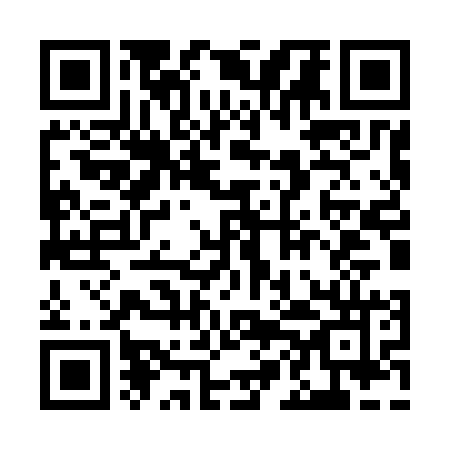 Prayer times for Agios Matthaios, GreeceWed 1 May 2024 - Fri 31 May 2024High Latitude Method: Angle Based RulePrayer Calculation Method: Muslim World LeagueAsar Calculation Method: HanafiPrayer times provided by https://www.salahtimes.comDateDayFajrSunriseDhuhrAsrMaghribIsha1Wed4:576:321:216:118:109:392Thu4:566:311:216:118:119:413Fri4:546:301:216:128:129:424Sat4:536:291:216:128:139:435Sun4:516:281:206:138:149:446Mon4:506:271:206:138:159:457Tue4:496:261:206:148:159:468Wed4:486:251:206:148:169:489Thu4:466:241:206:148:179:4910Fri4:456:231:206:158:189:5011Sat4:446:221:206:158:199:5112Sun4:436:211:206:168:199:5213Mon4:416:201:206:168:209:5314Tue4:406:201:206:168:219:5415Wed4:396:191:206:178:229:5616Thu4:386:181:206:178:239:5717Fri4:376:171:206:188:239:5818Sat4:366:171:206:188:249:5919Sun4:356:161:206:198:2510:0020Mon4:346:151:206:198:2610:0121Tue4:336:151:206:198:2610:0222Wed4:326:141:216:208:2710:0323Thu4:316:141:216:208:2810:0424Fri4:306:131:216:218:2910:0525Sat4:296:121:216:218:2910:0626Sun4:286:121:216:218:3010:0727Mon4:276:121:216:228:3110:0828Tue4:276:111:216:228:3110:0929Wed4:266:111:216:238:3210:1030Thu4:256:101:216:238:3310:1131Fri4:256:101:226:238:3310:12